SIKAP TOLERANSI ANTAR UMAT BERAGAMA DAN DITINJAU DARI HUKUM ISLAM(Studi Kasus Interaksi Sosial Masyarakat Desa Kota Bangun)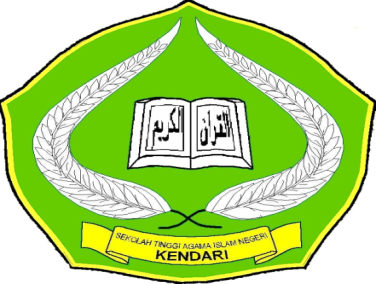 Diajukan dalam Rangka Memenuhi Salah Satu Syarat Mencapai Gelar Sarjana Pada Jurusan Syariah dan Ekonomi Islam Program Studi Ahwal Asy-SyakhsiyyahOleh:AIDUL JUNIMUST. BNIM. 09 02 01 01 012JURUSAN SYARIAH DAN EKONOMI ISLAM/ ASSEKOLAH TINGGI AGAMA ISLAM NEGERI (STAIN)SULTAN QAIMUDDINKENDARI2014